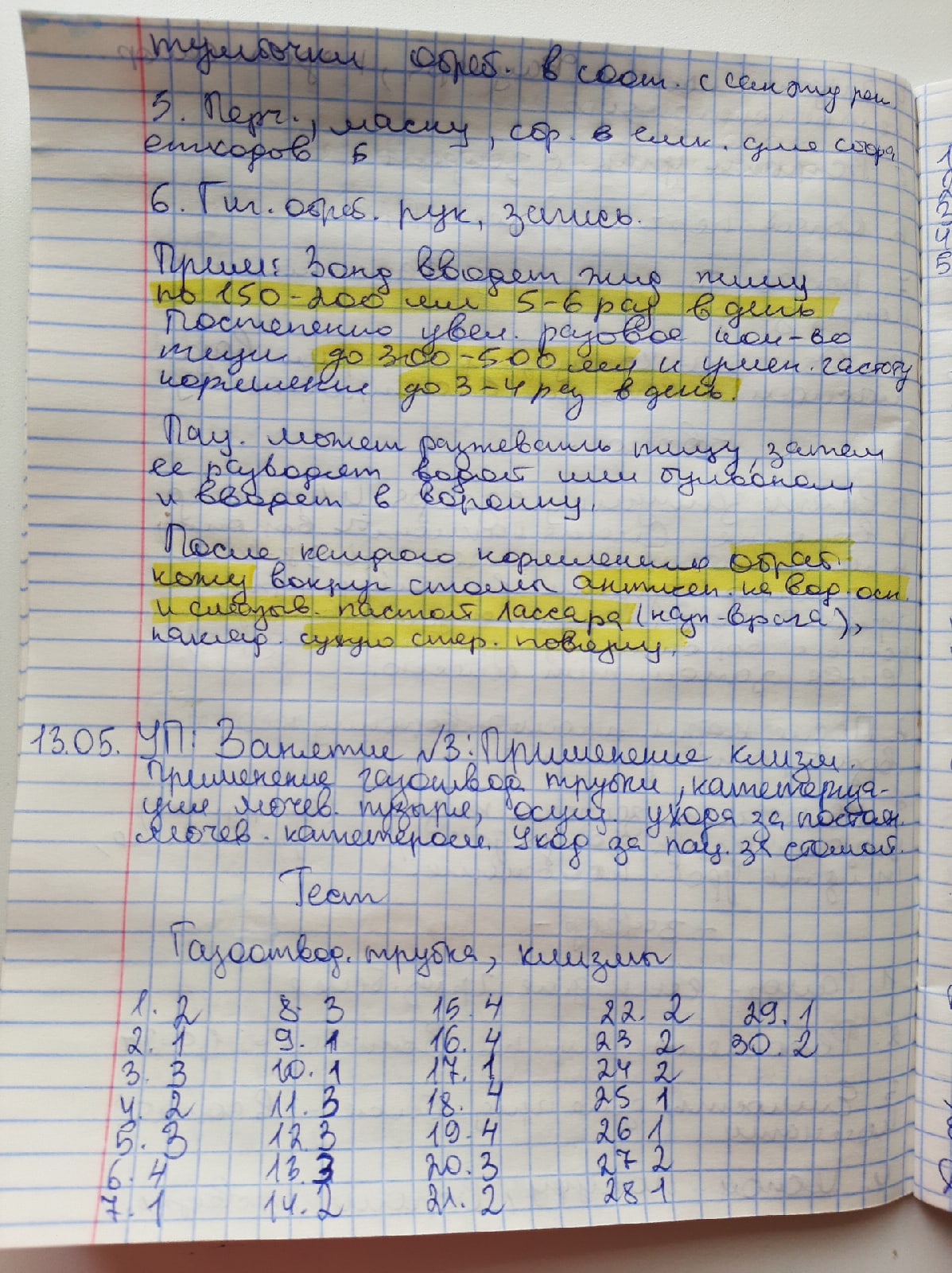 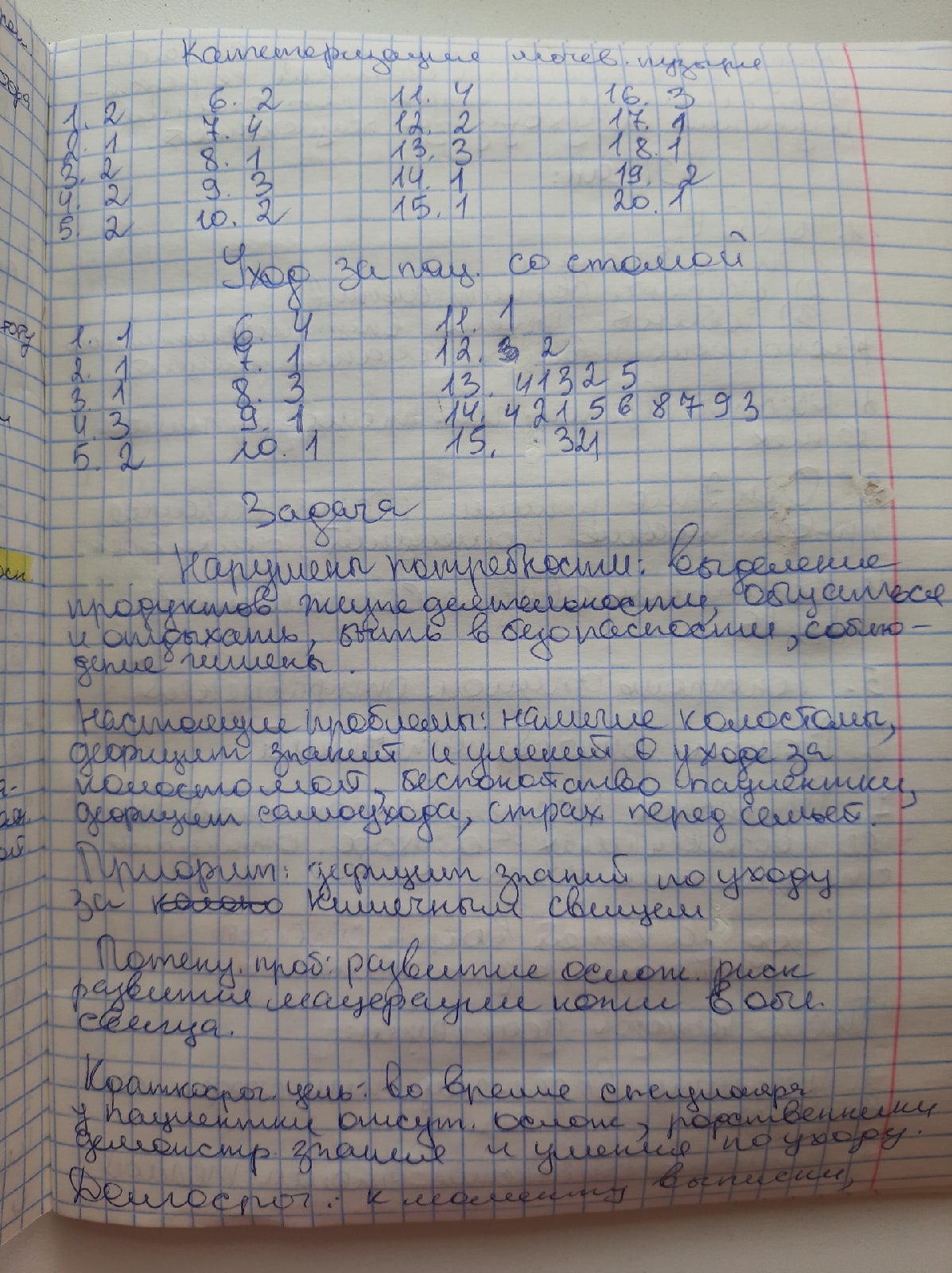 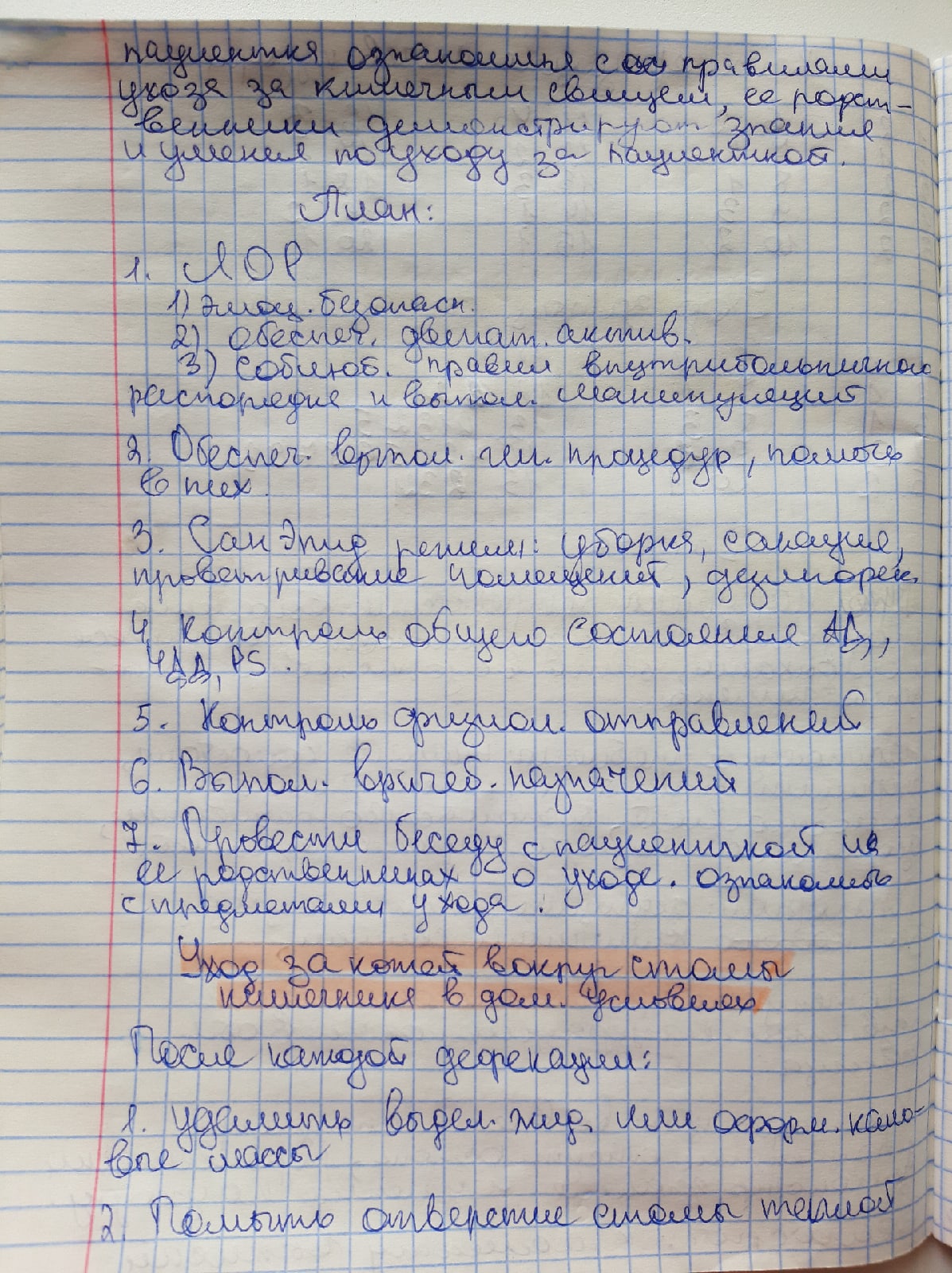 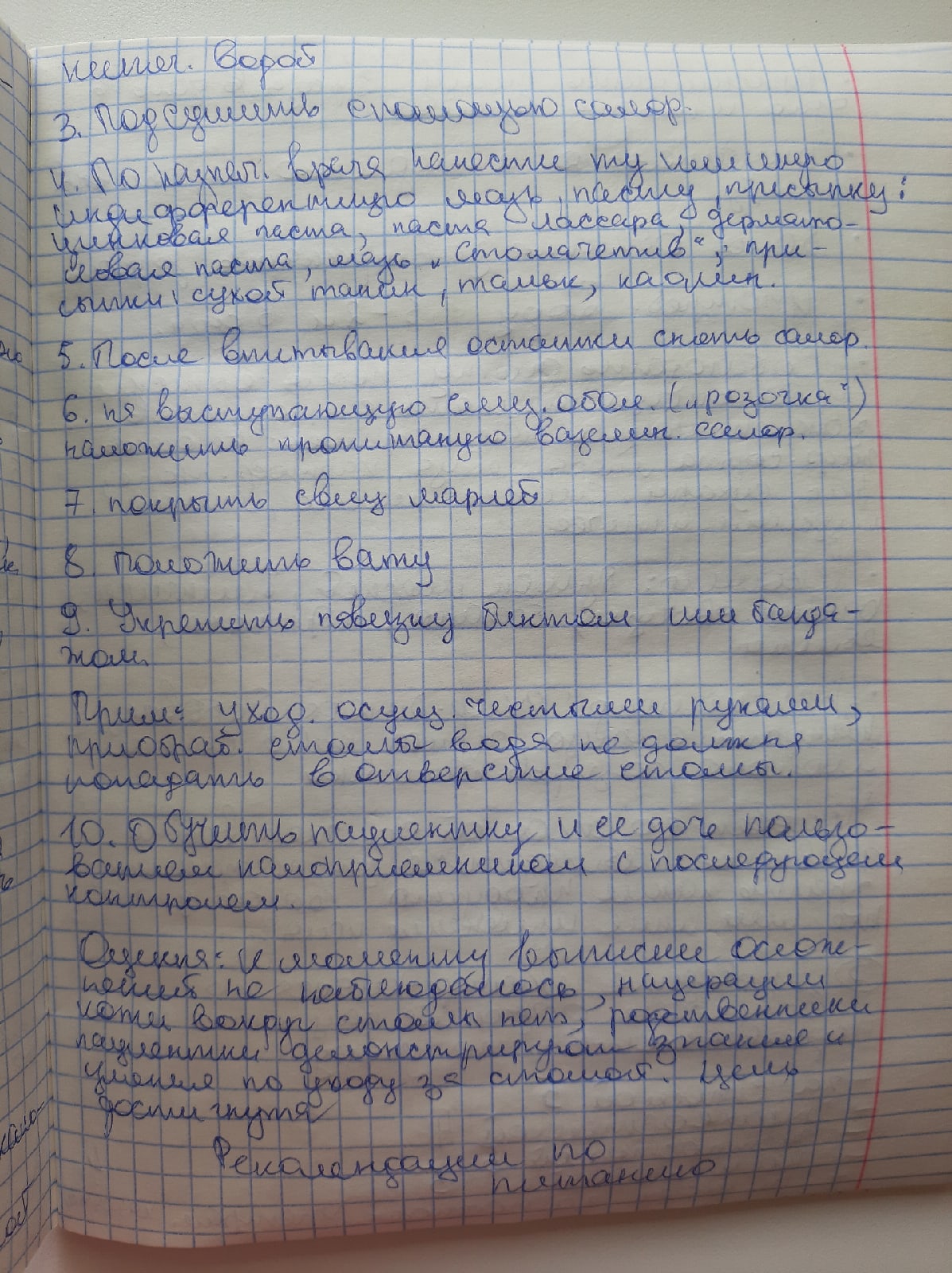 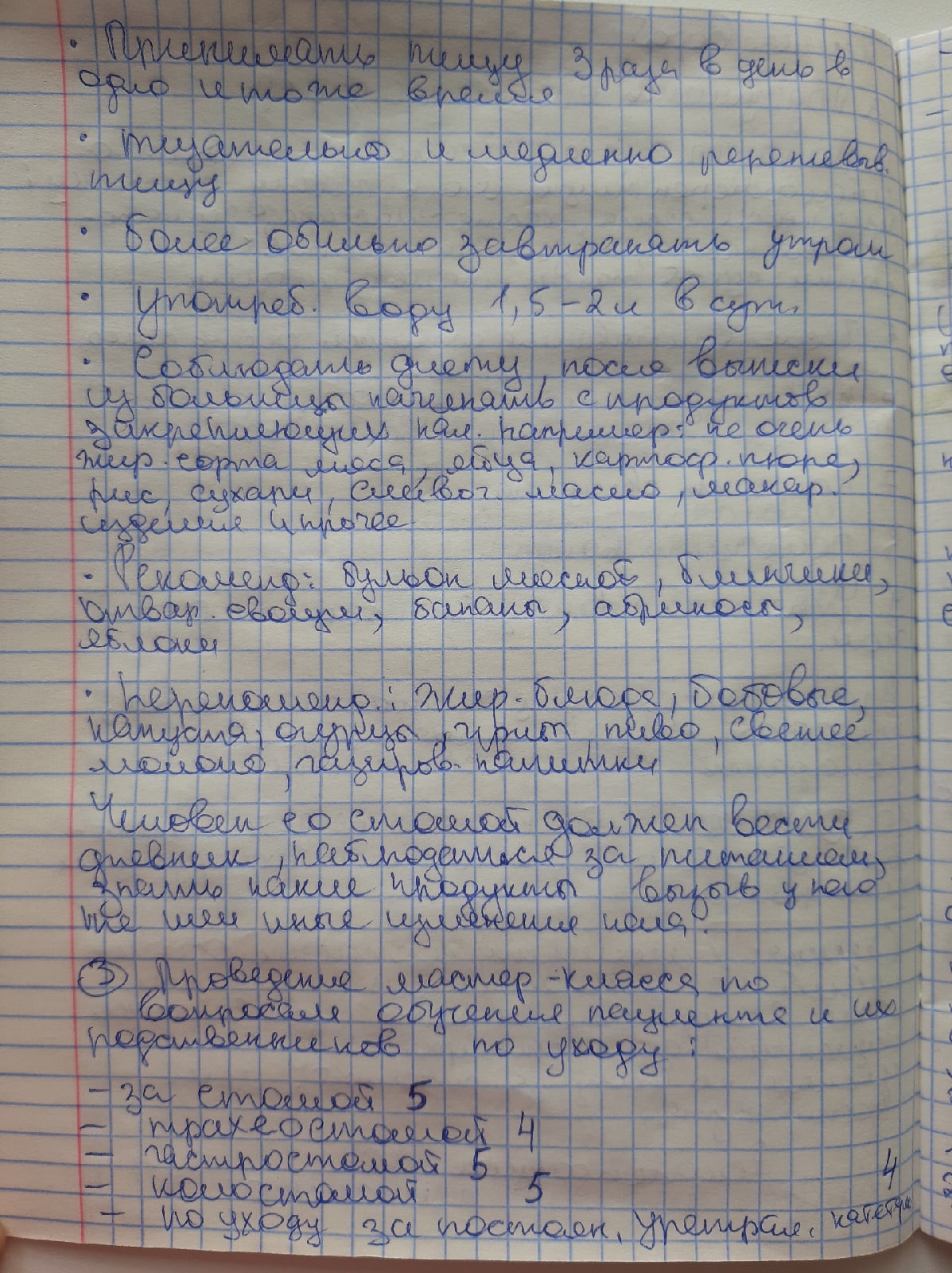 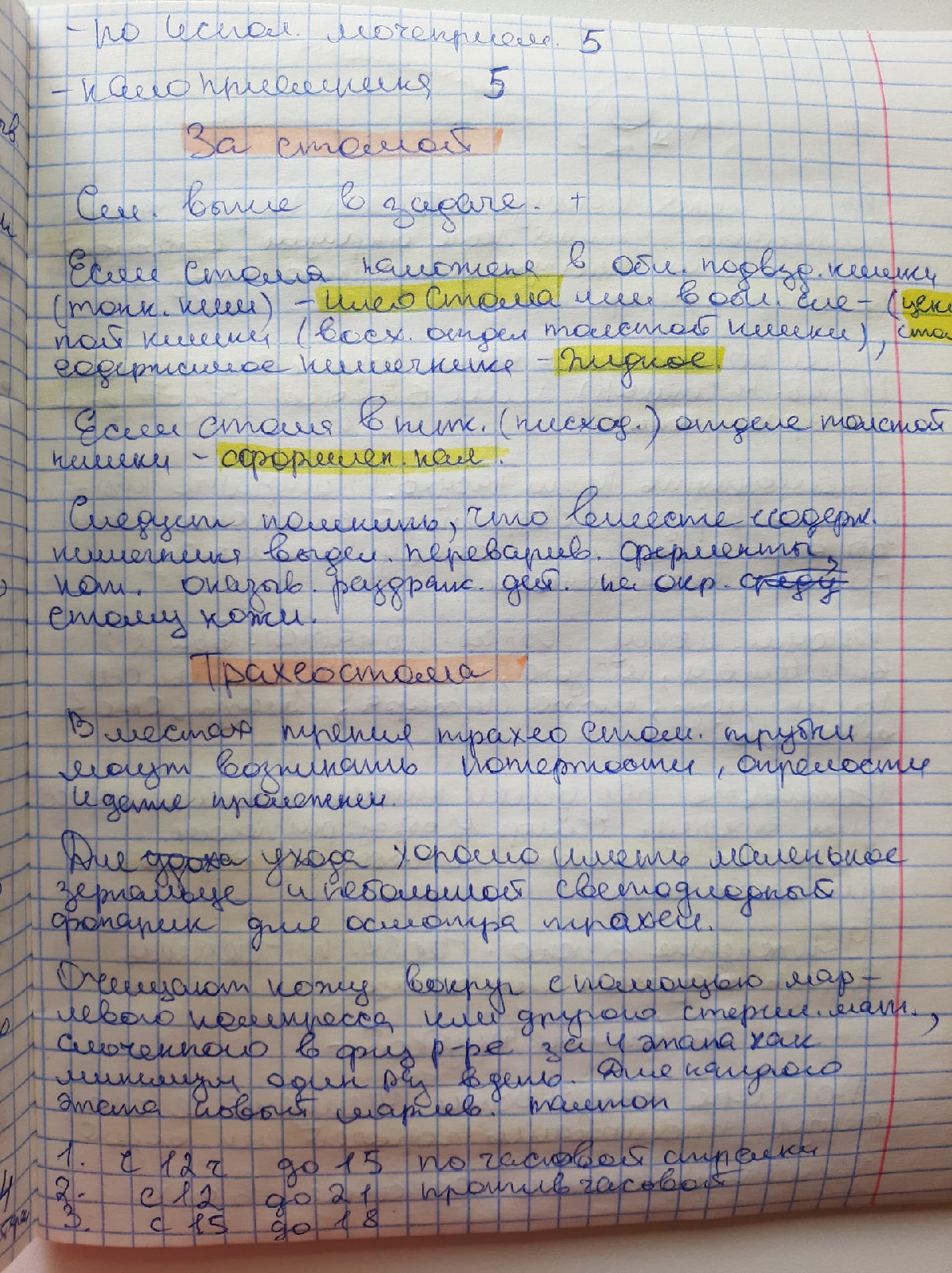 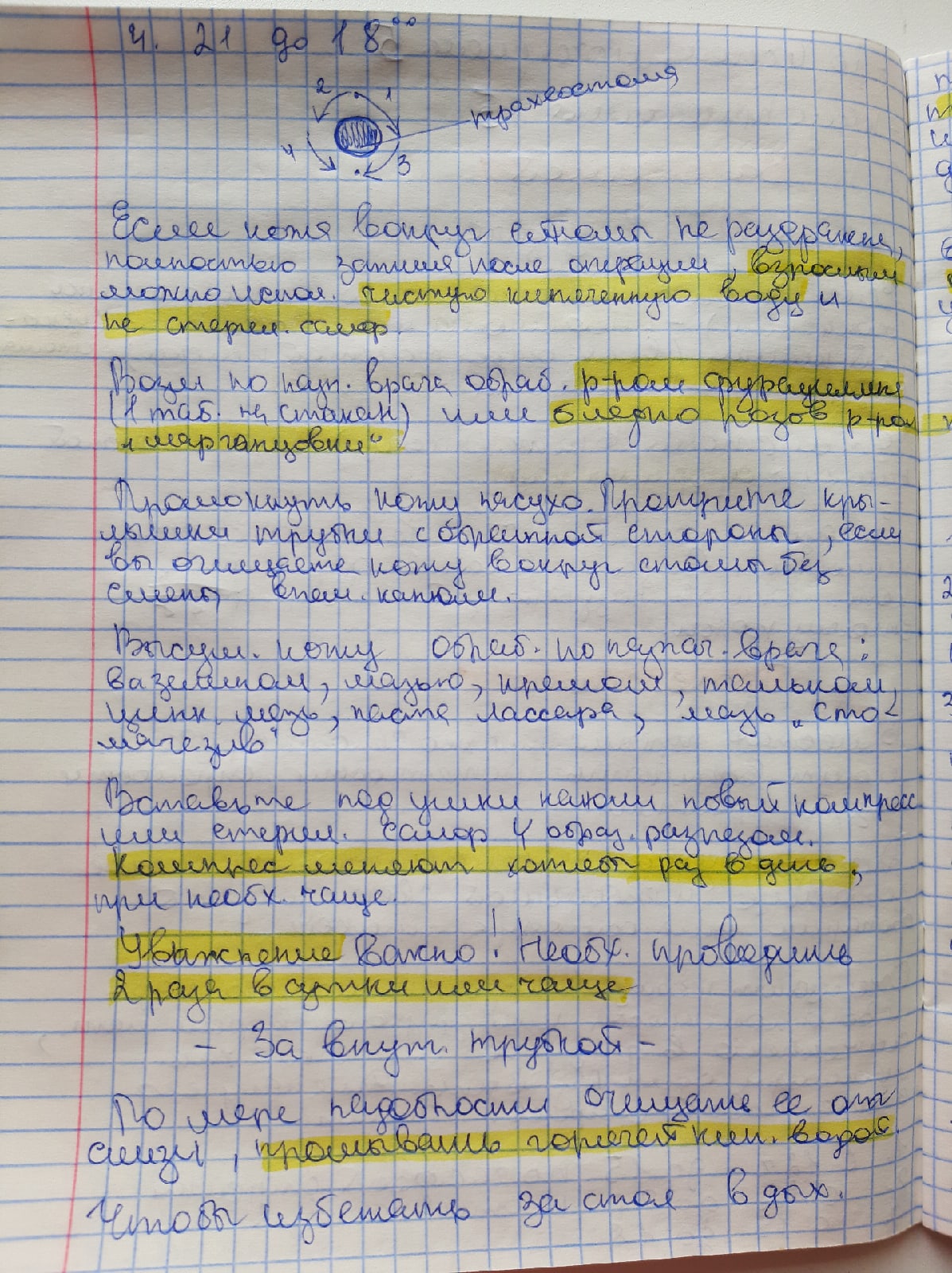 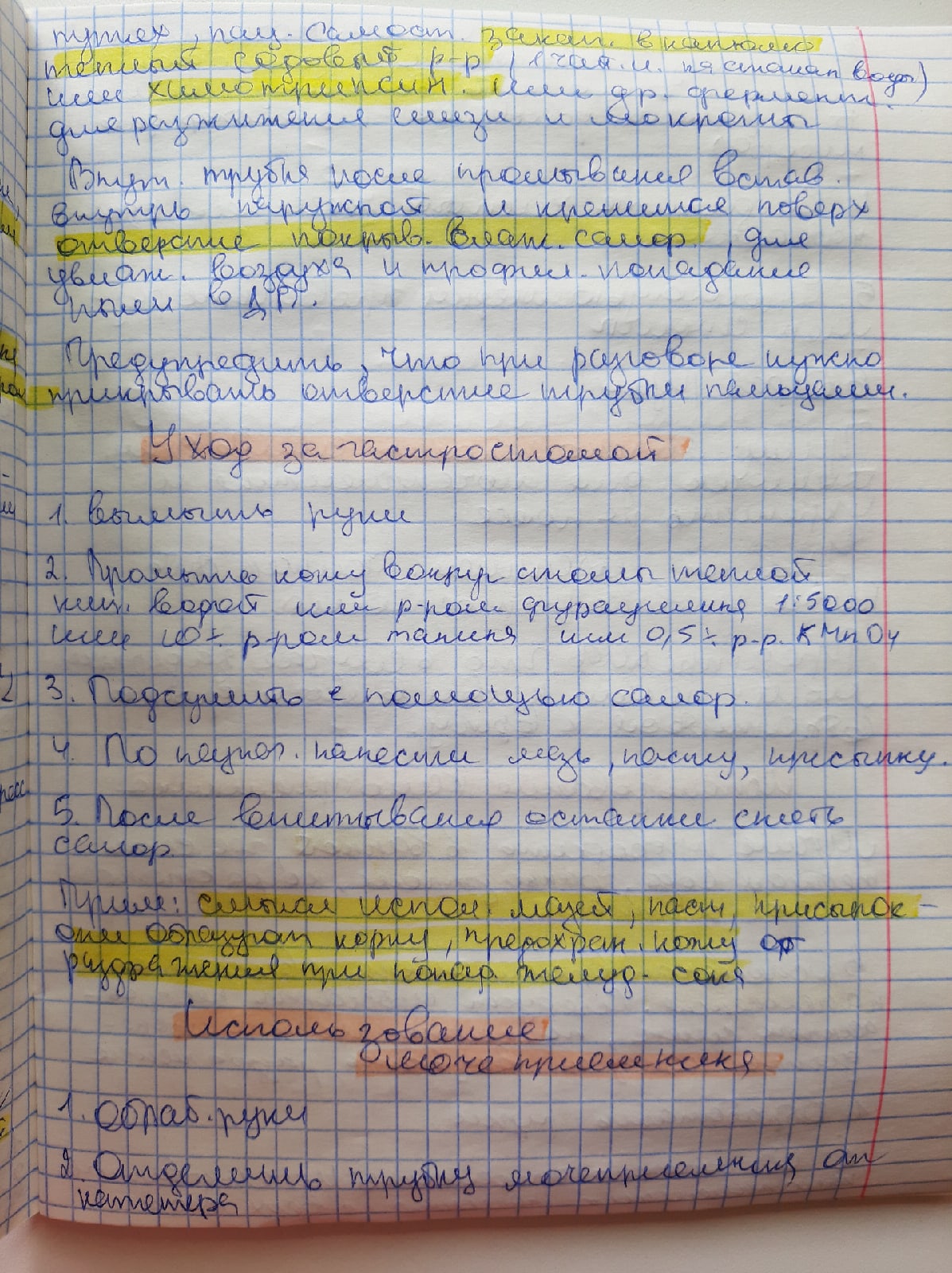 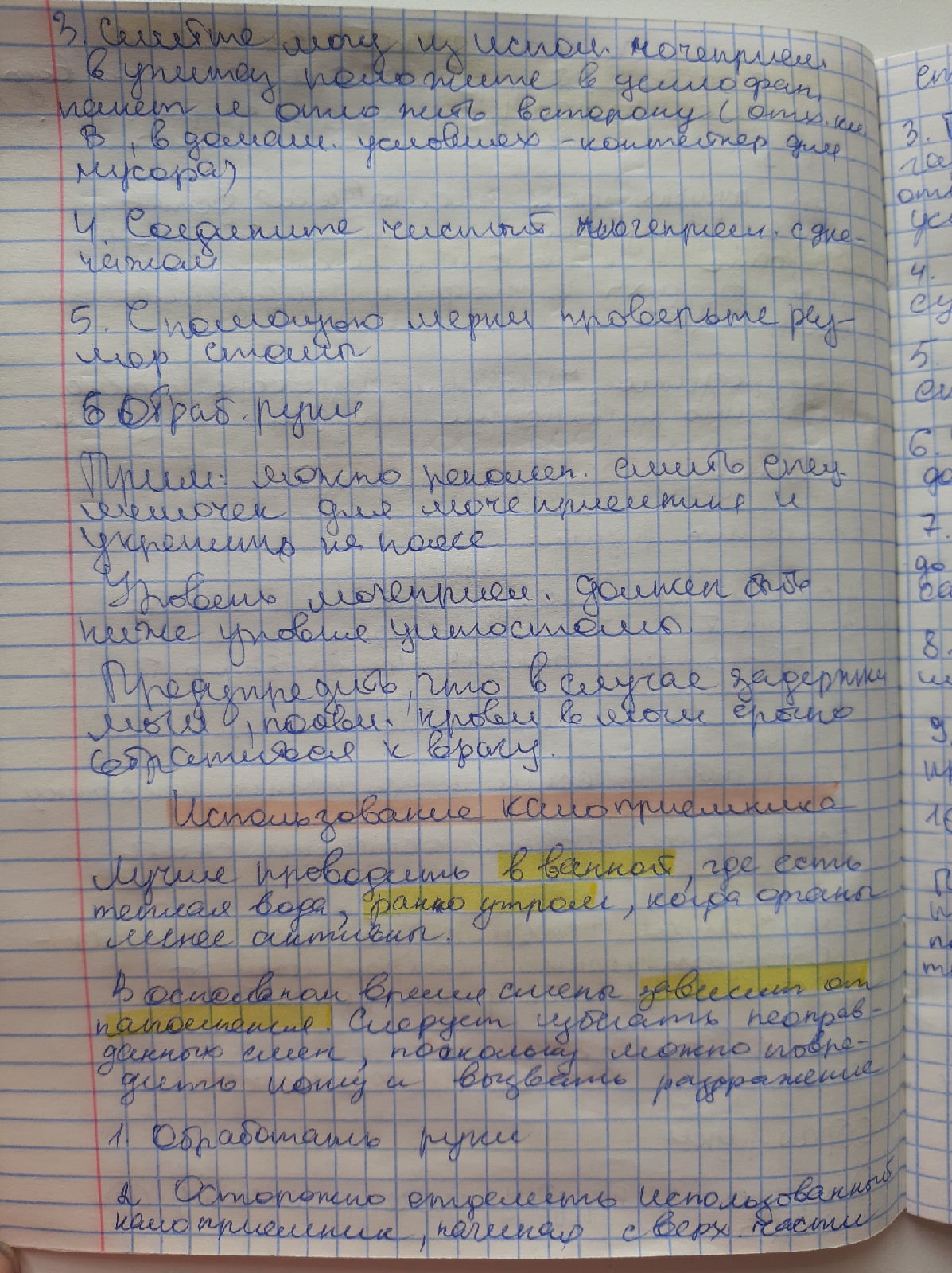 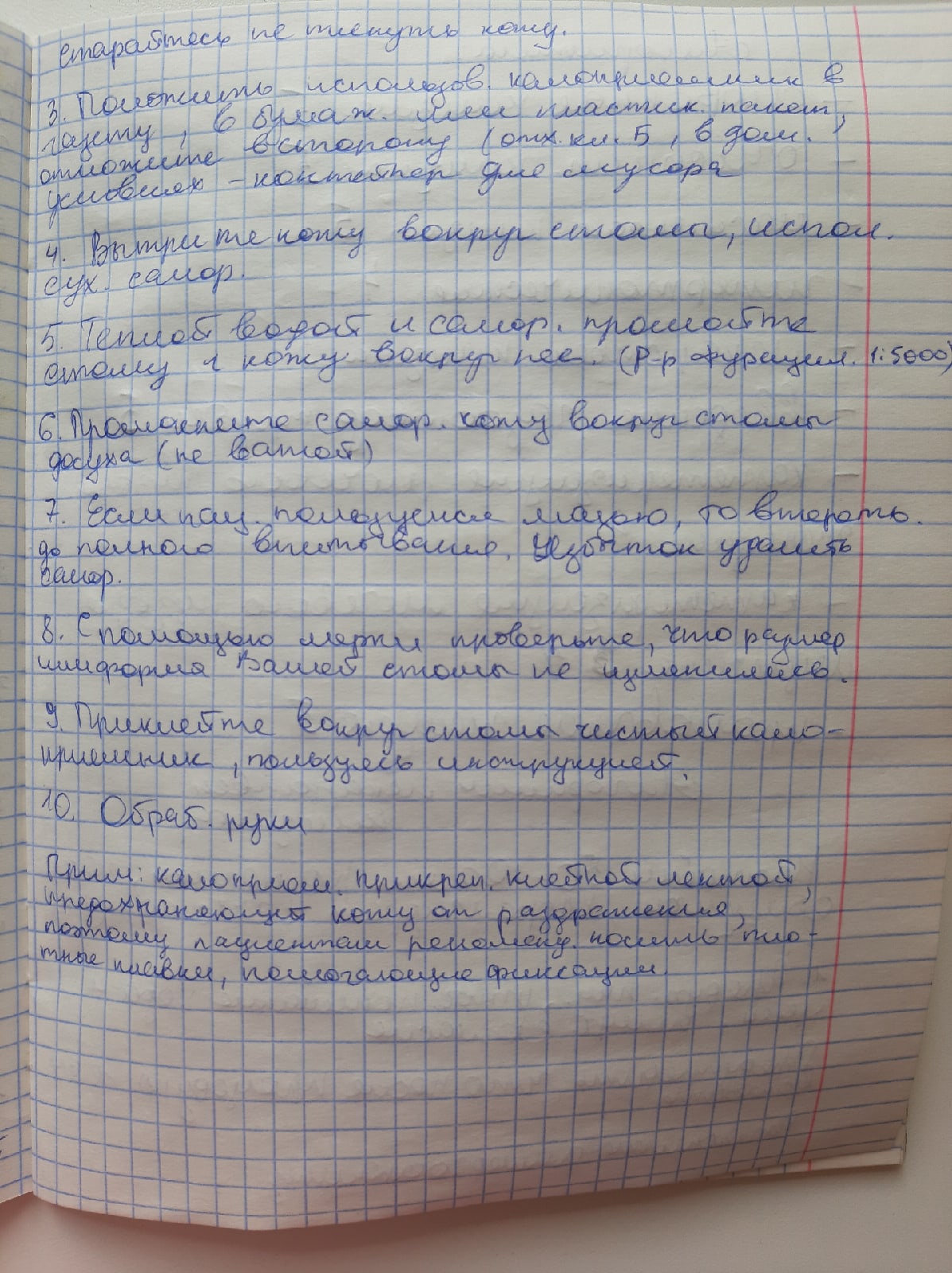 Уход за постоянным мочевым катетером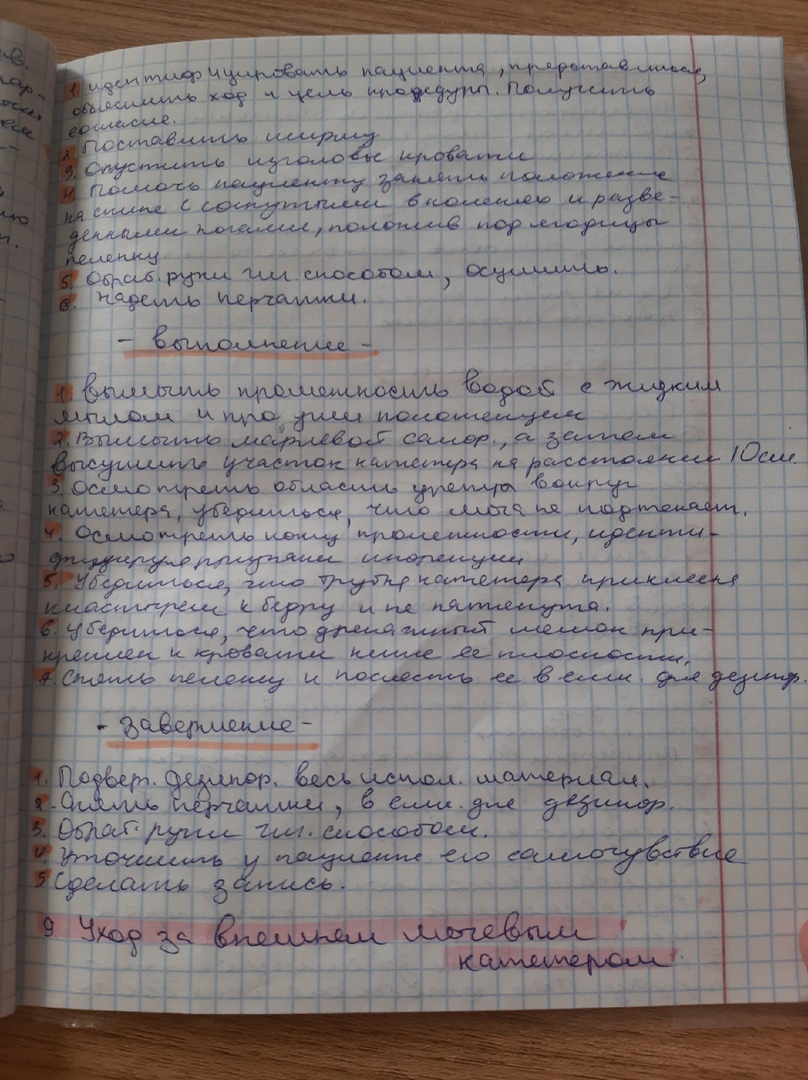 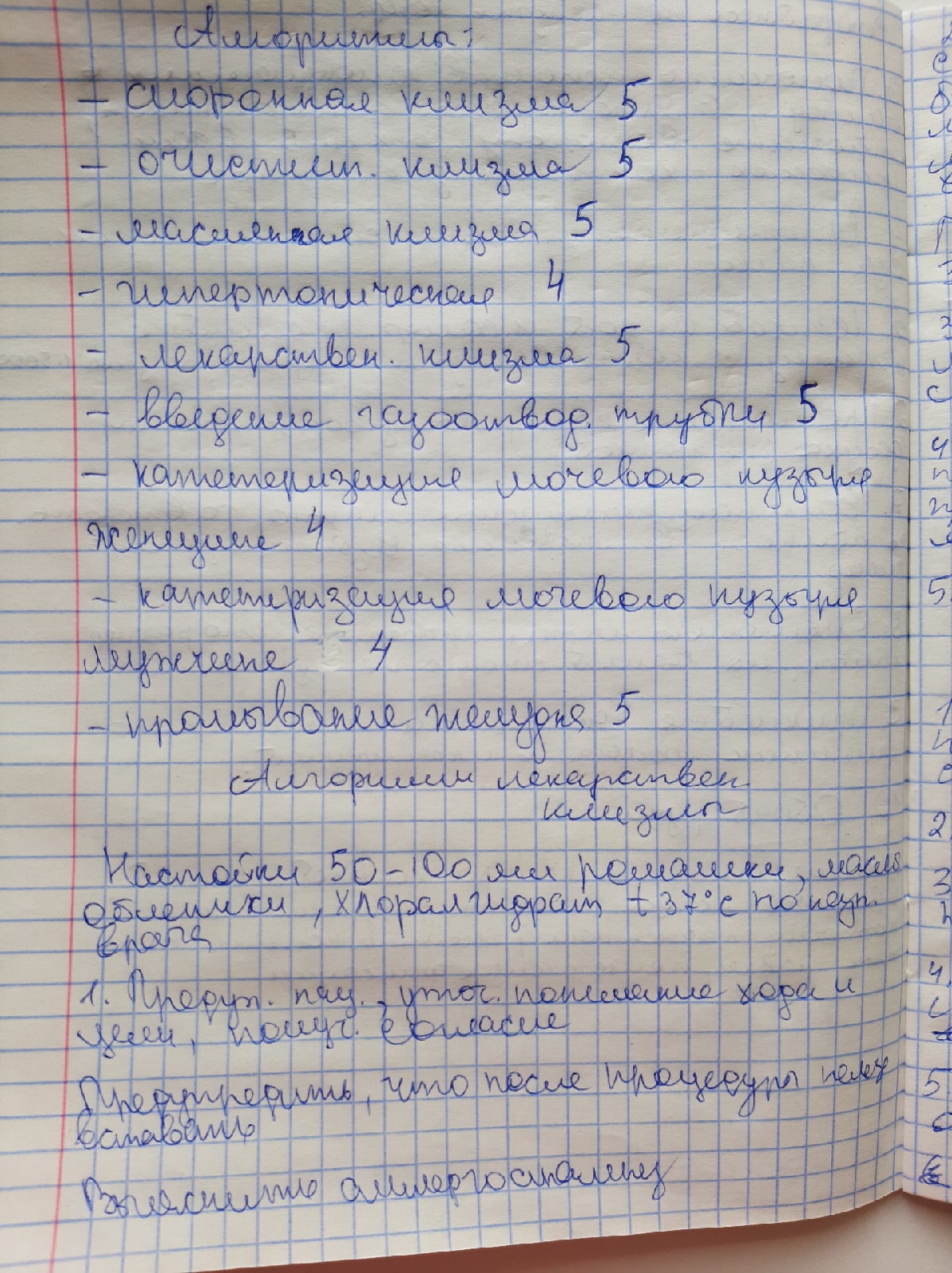 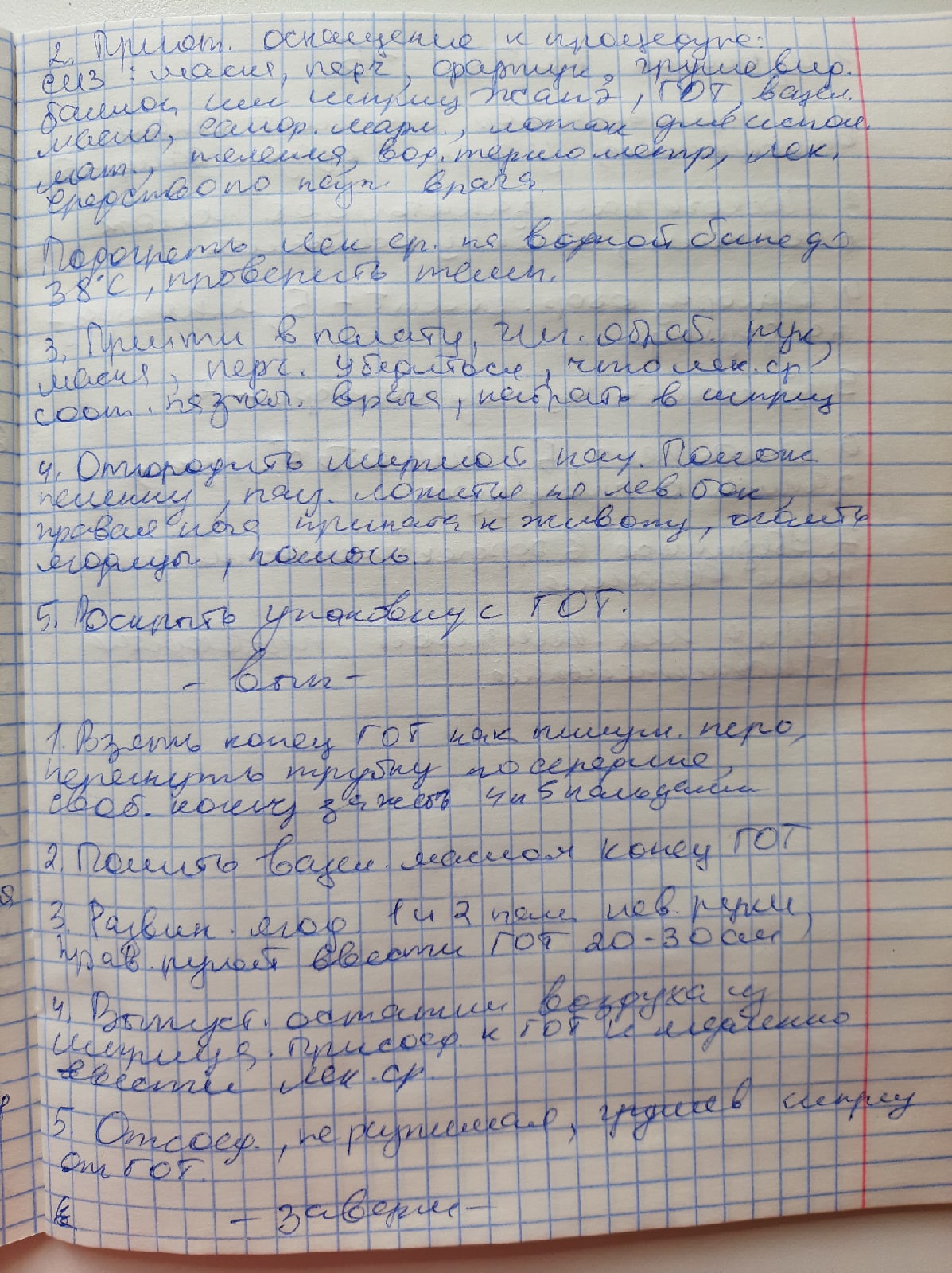 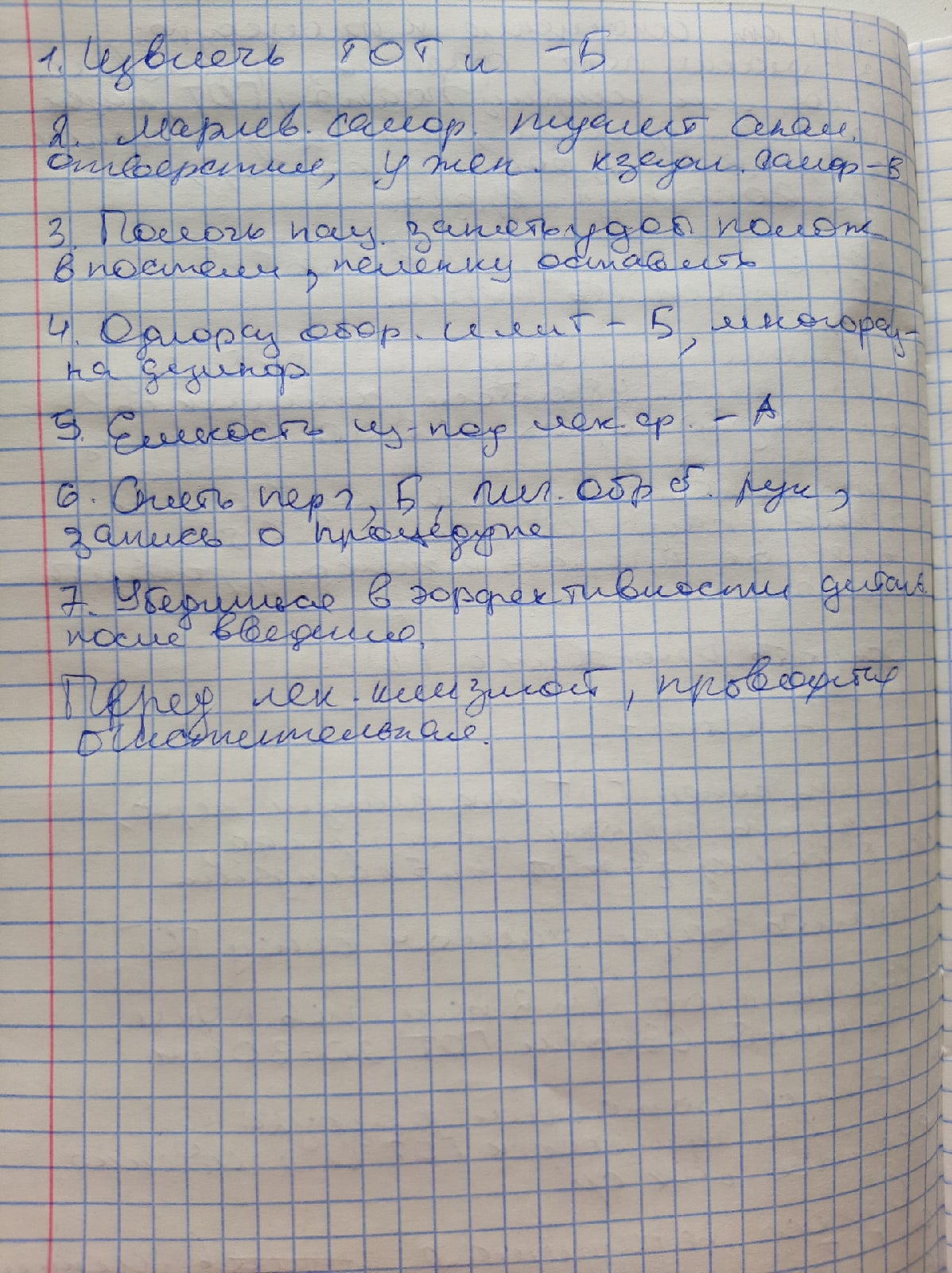 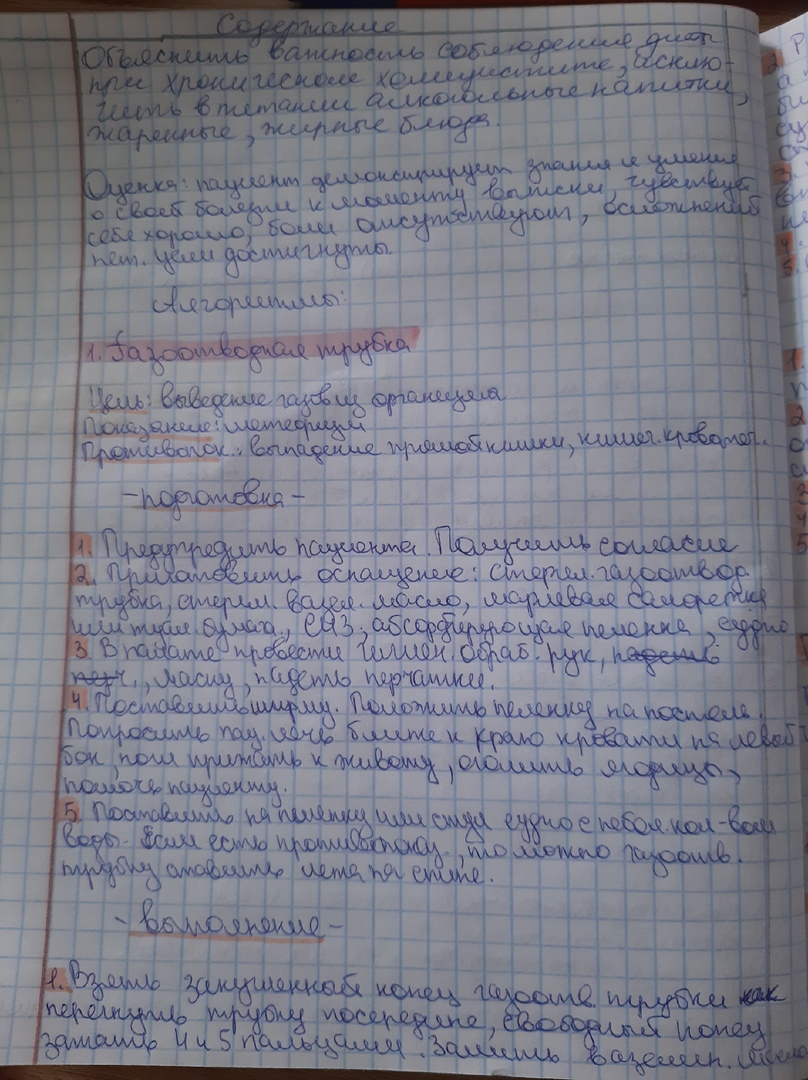 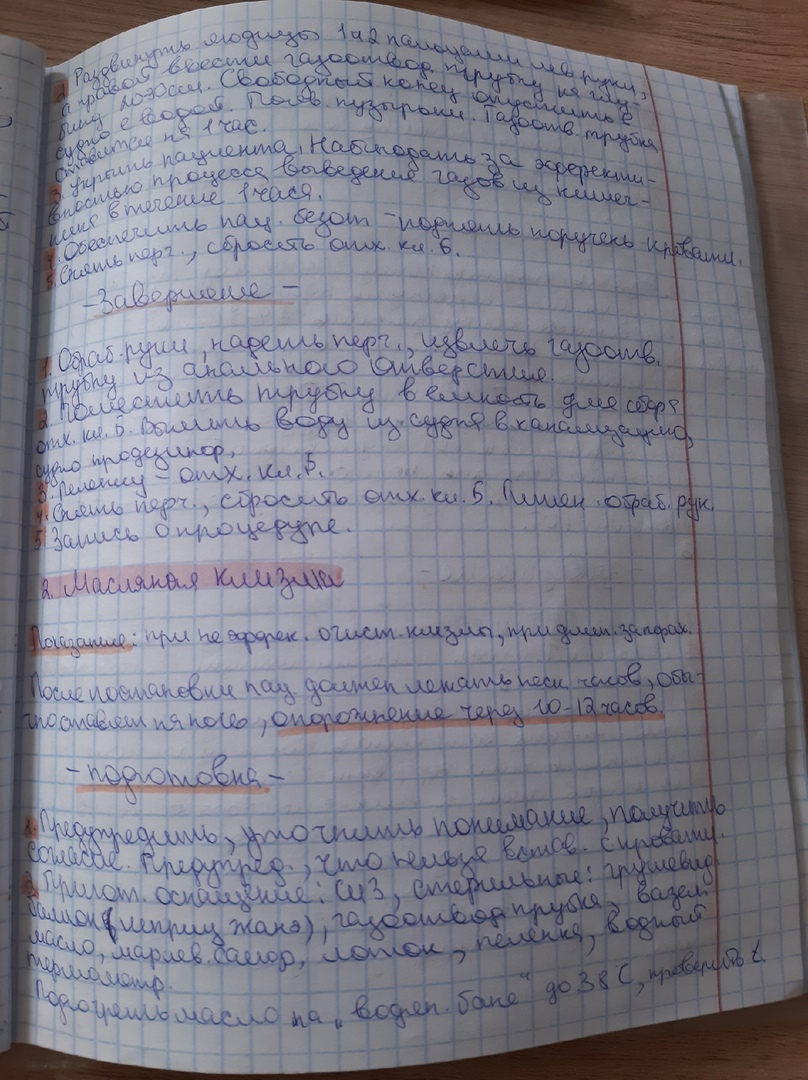 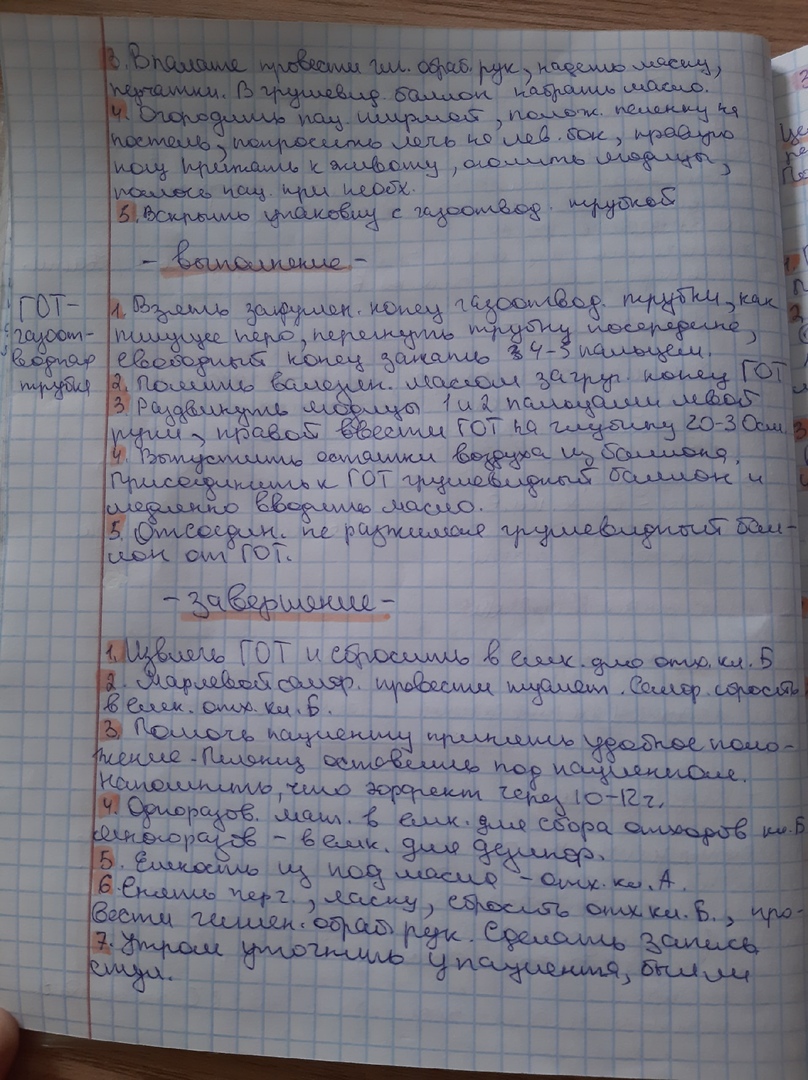 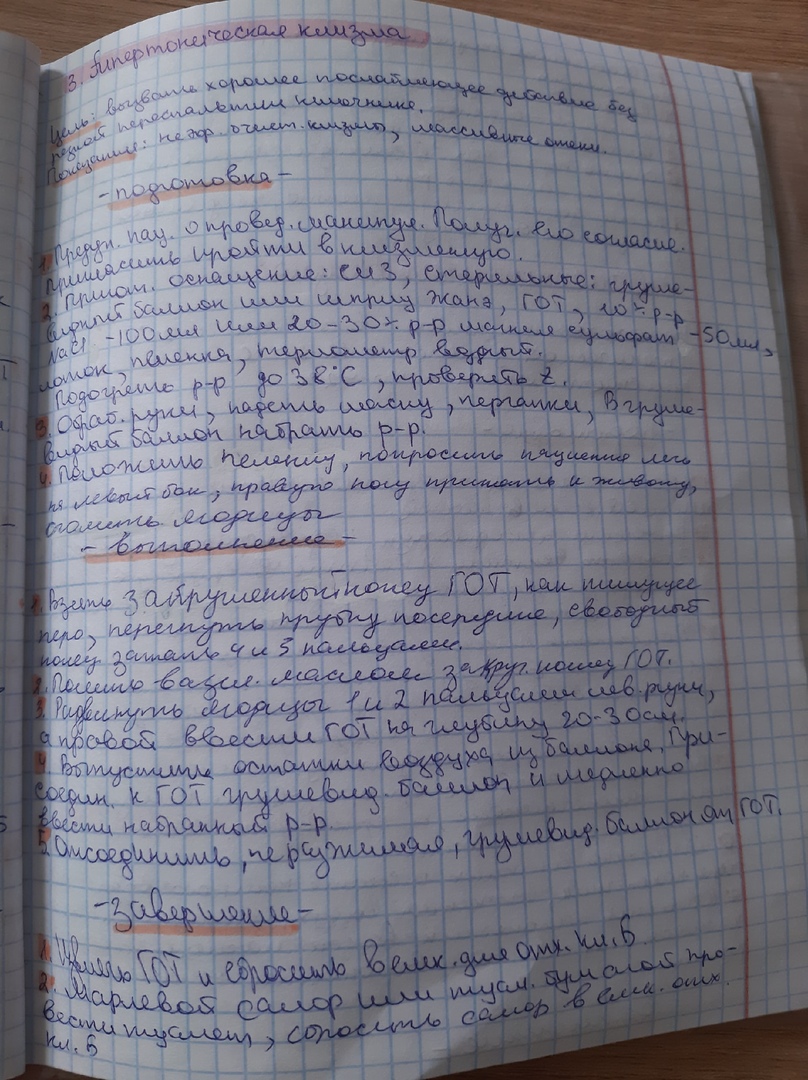 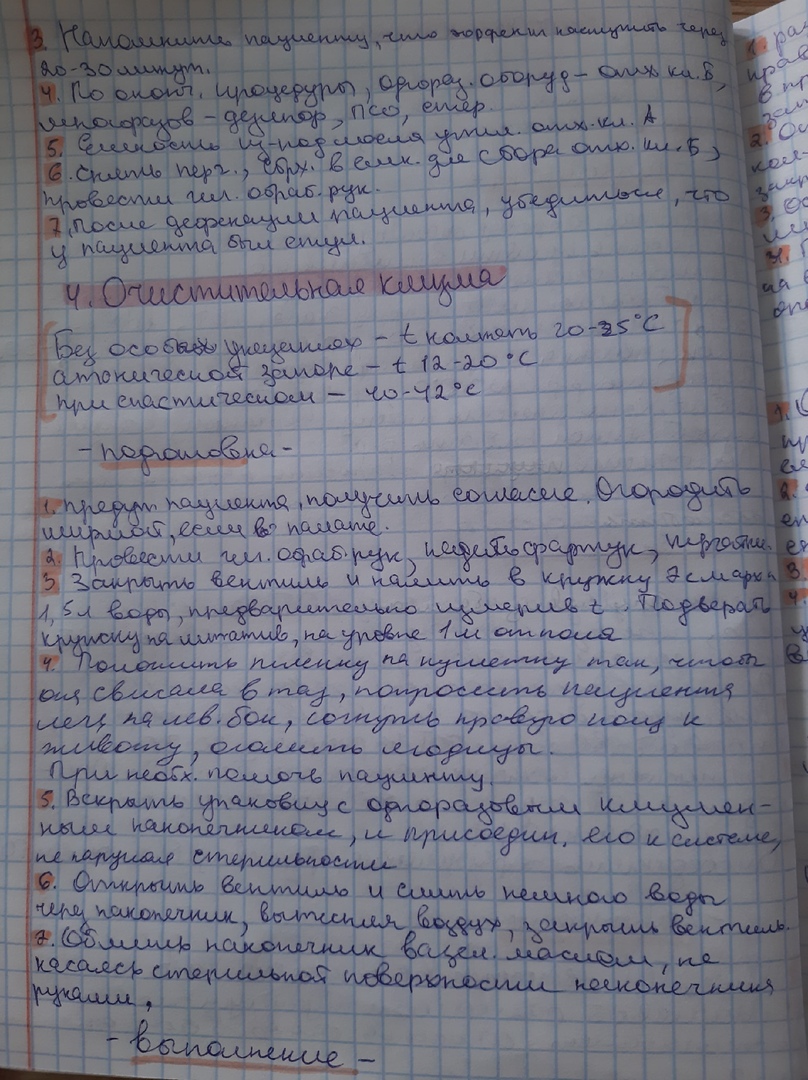 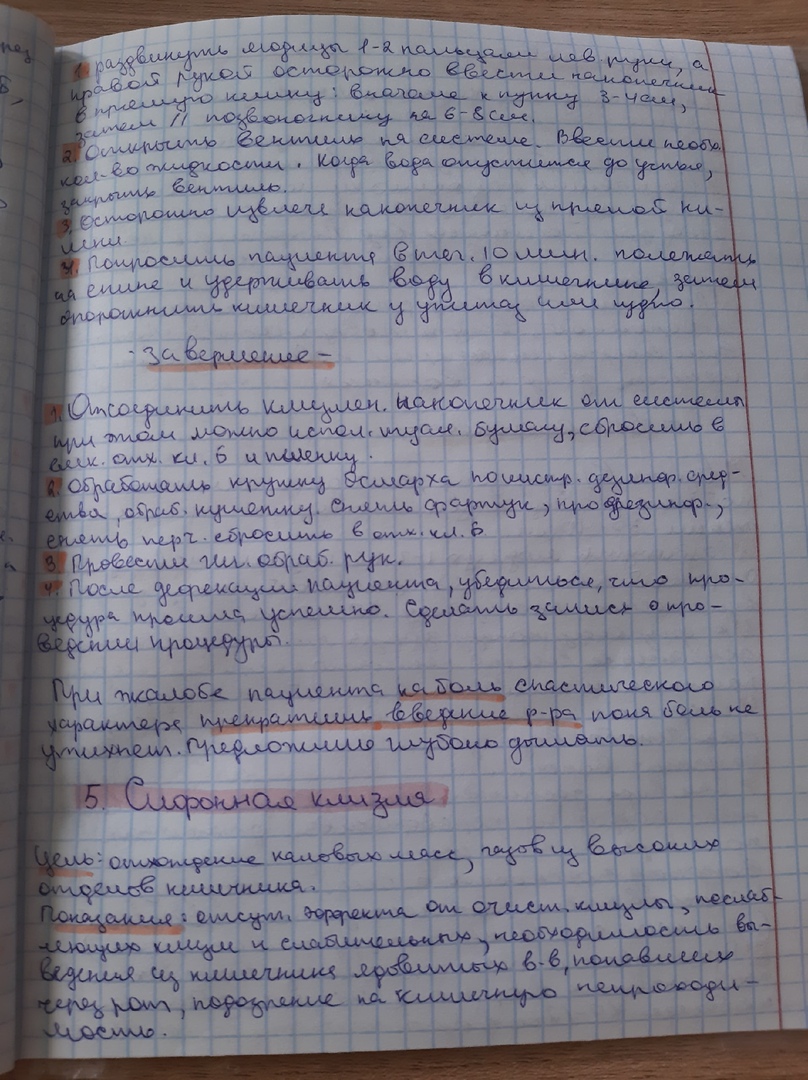 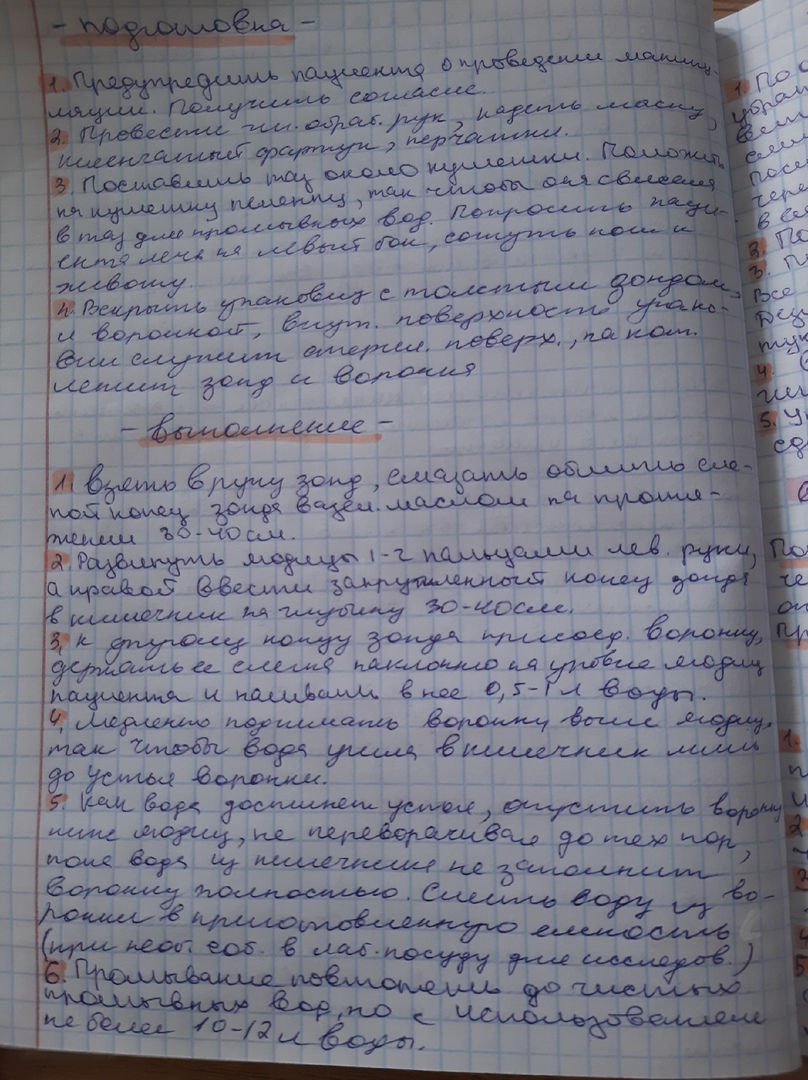 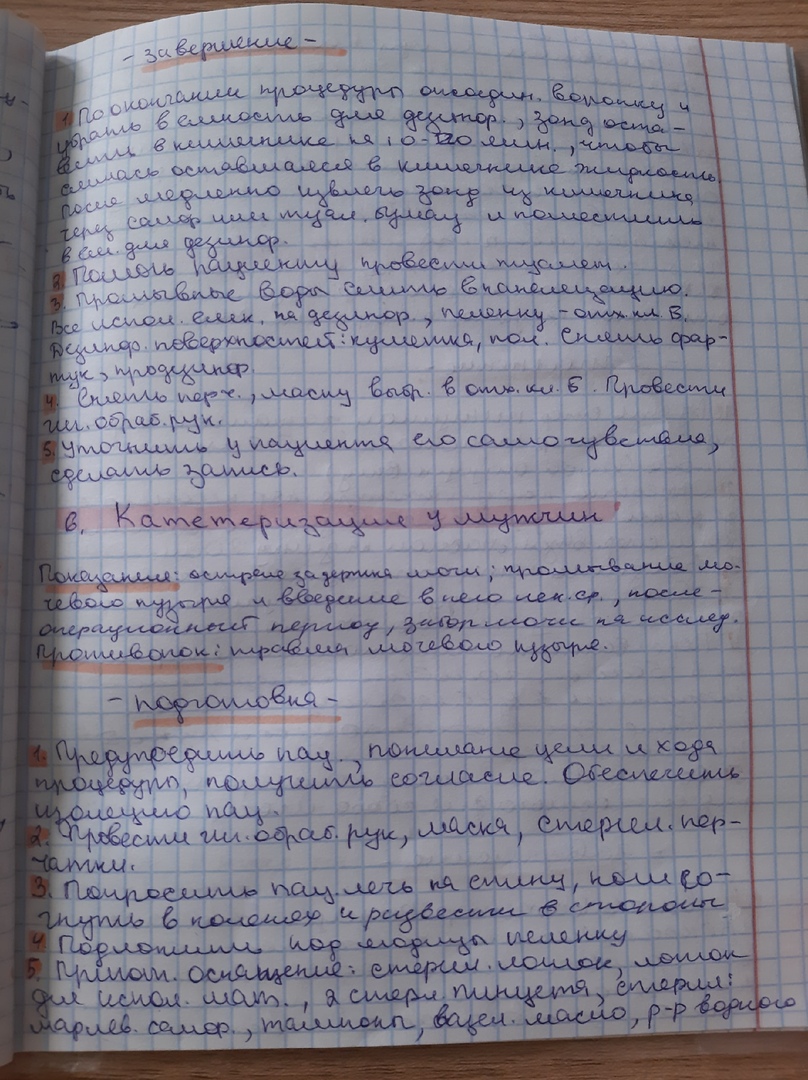 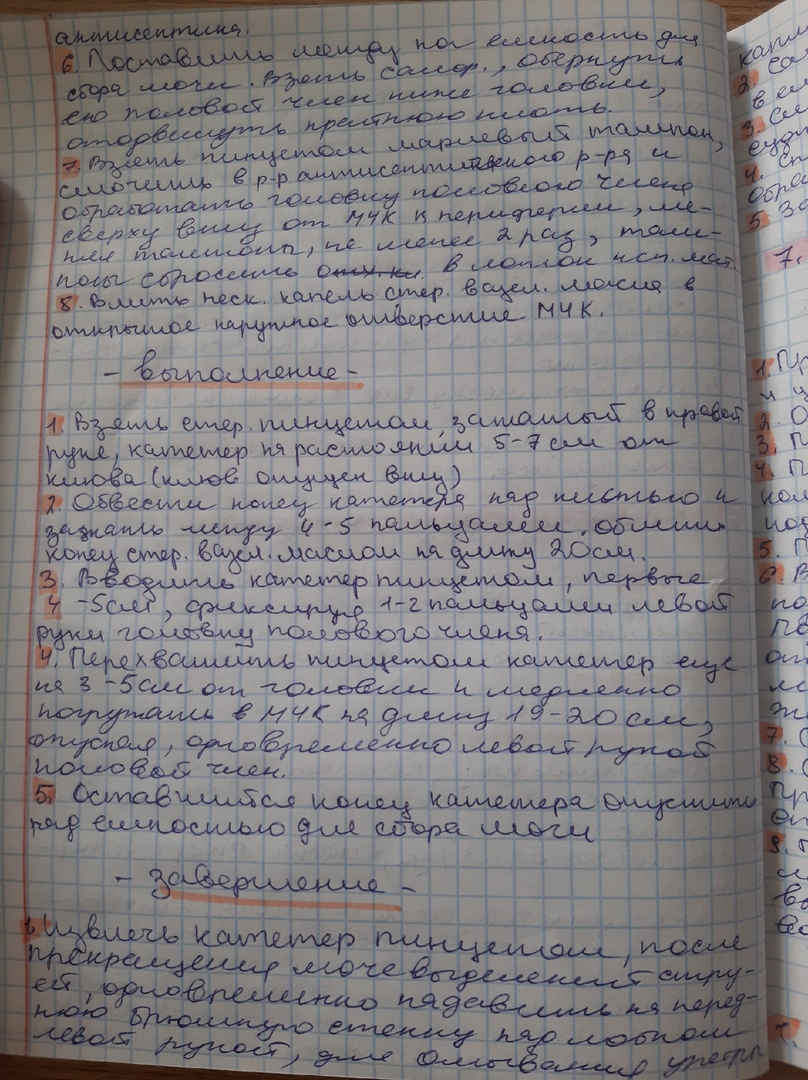 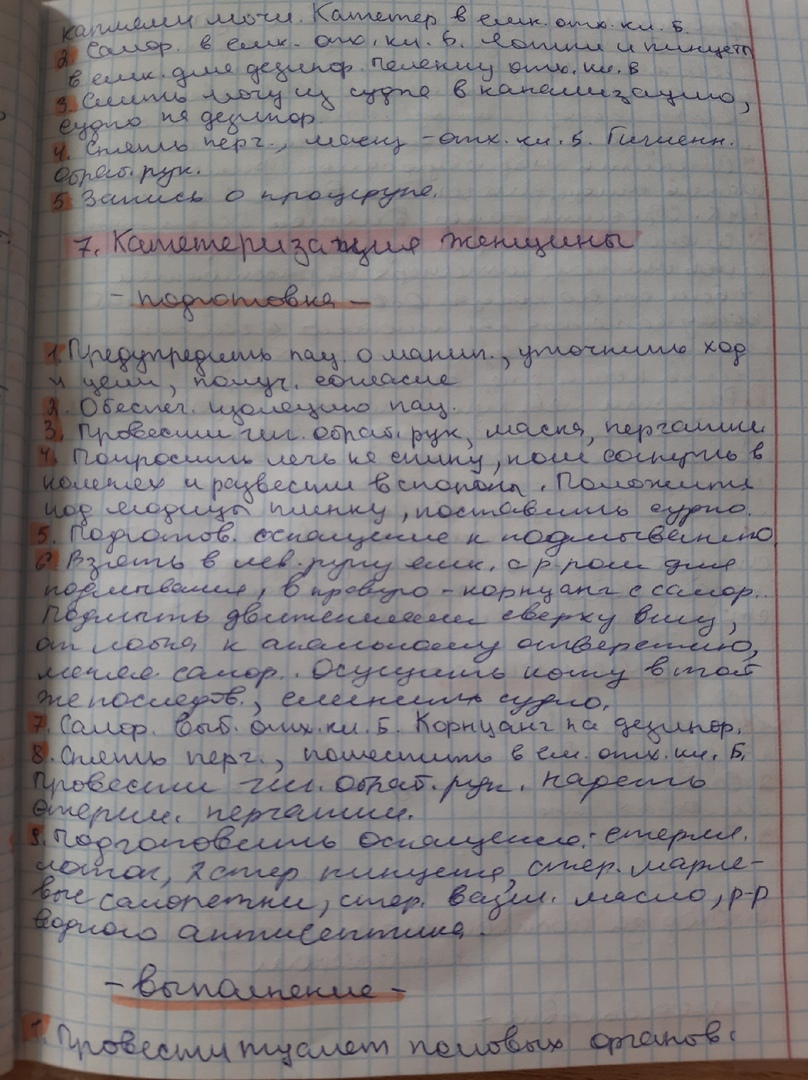 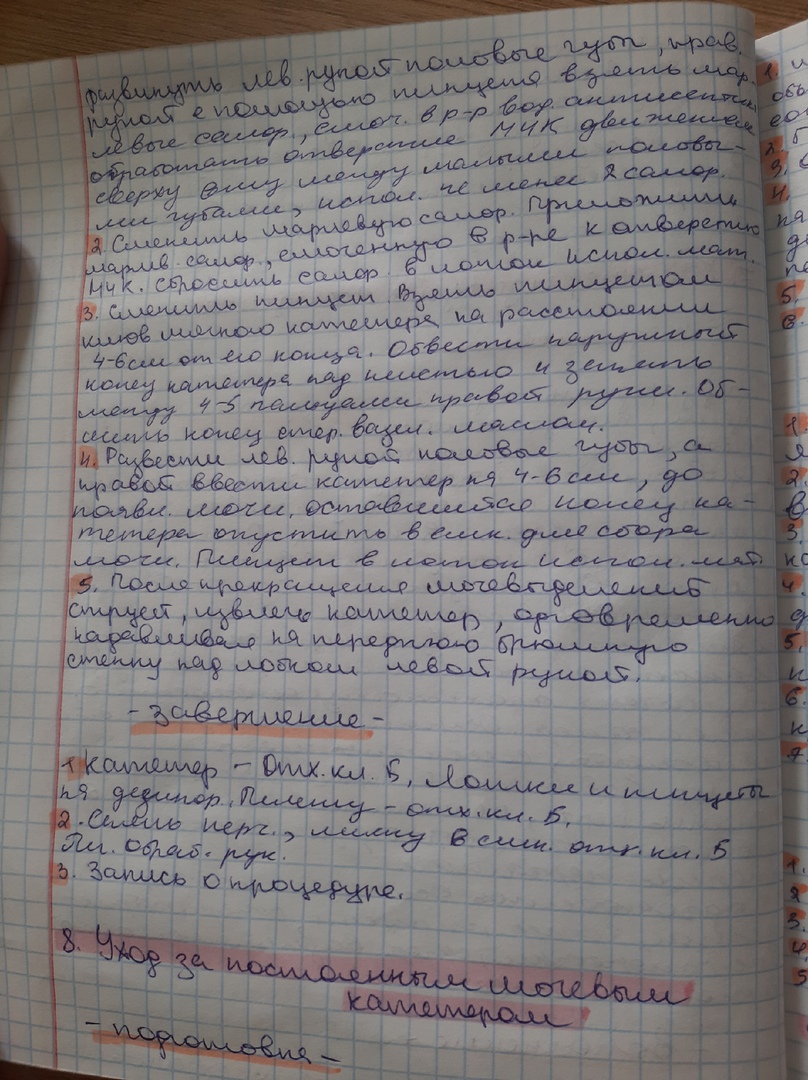 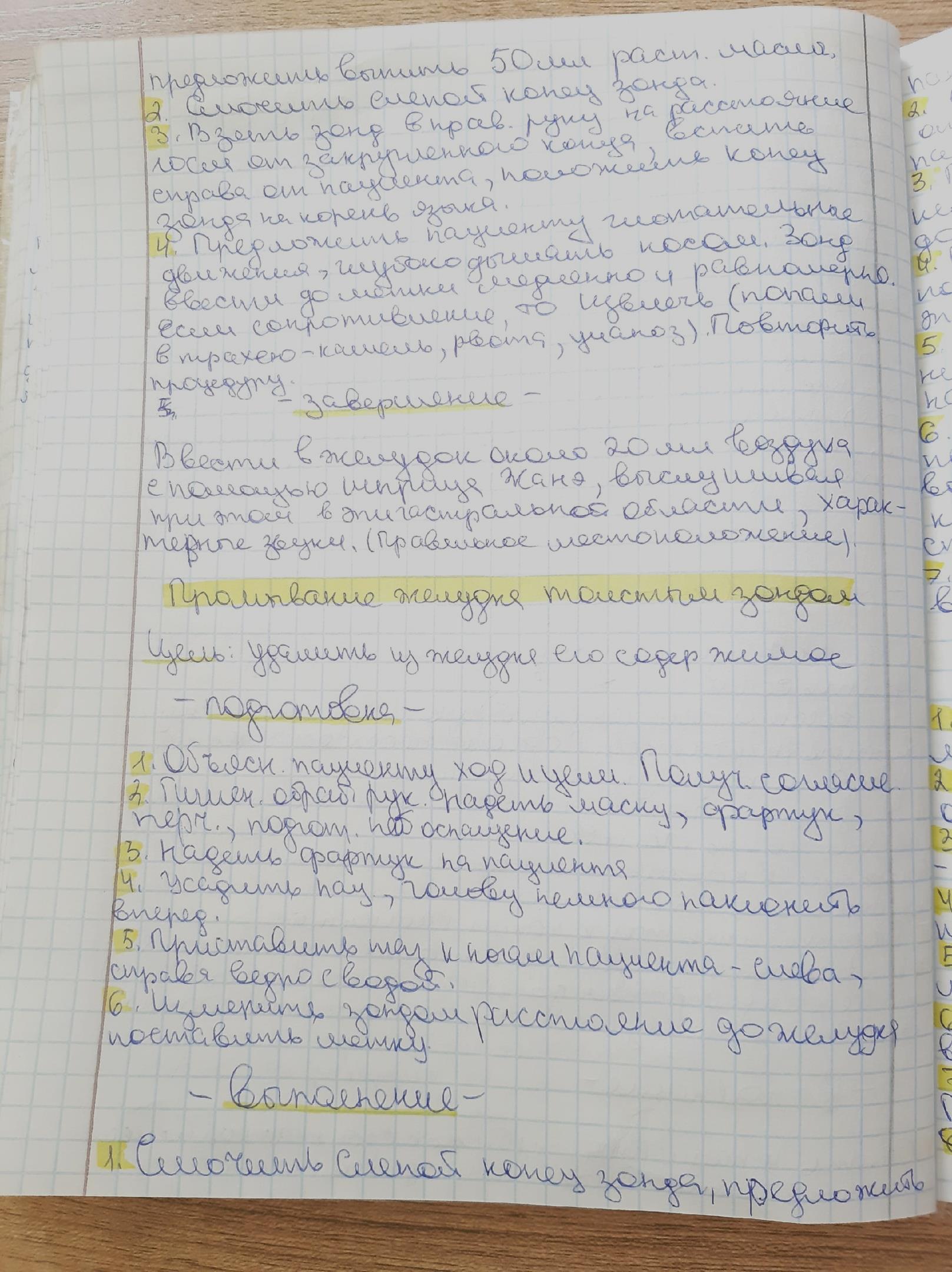 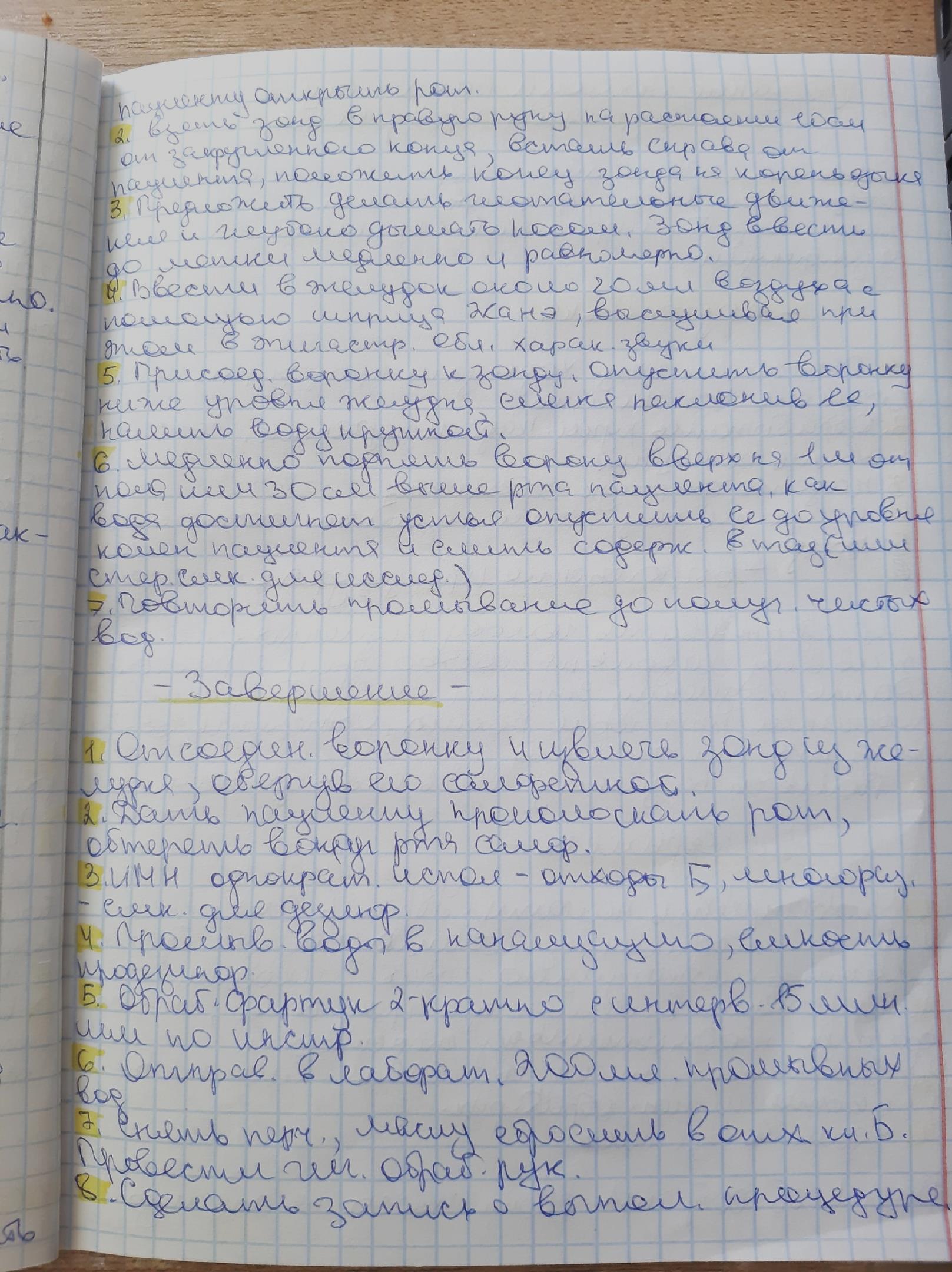 Схема проведения мастер-класса:поздороваться, представиться, сообщить цель и ход процедуры, получить согласие, выявить уровень информированности аудитории, провести обучение, ответить на вопросы, задать свои вопросы, попросить повторить действия, провести рефлексию(что понравилось, что не понравилось, чему научились, все ли было понятно рассказано и показано и т.д.), поблагодарить за внимание, попрощаться. Дополнения по алгоритму Катетеризация женщин
женщину сначала подмыть, а потом уже приготовить все и выполнить катетеризацию, забыли, что на занятии мы сначала готовили и проводили алгоритм подмывания, а потом катетеризировали.Резюме и оценкаТесты: 4 (хор.)Клизмы: 16-Катетеры: 8,12-Стомы: 10, 12 14-Задача: 5 (отл.)Алгоритмы: общая (5)Итог:Итого: средняя 5 (отл.)